Специальность: 23.02.03 Техническое обслуживание и ремонт автомобильного транспортаКурс: IГруппа(ы)  ТМ 1811Дисциплина (МДК)МДК01.02 Техническое обслуживание и ремонт автомобильного транспорта. Раздел 5. Технологии и организация авторемонтного производстваФИО преподавателя  И.А.Хусаинов27.03.20Лабораторная работа№17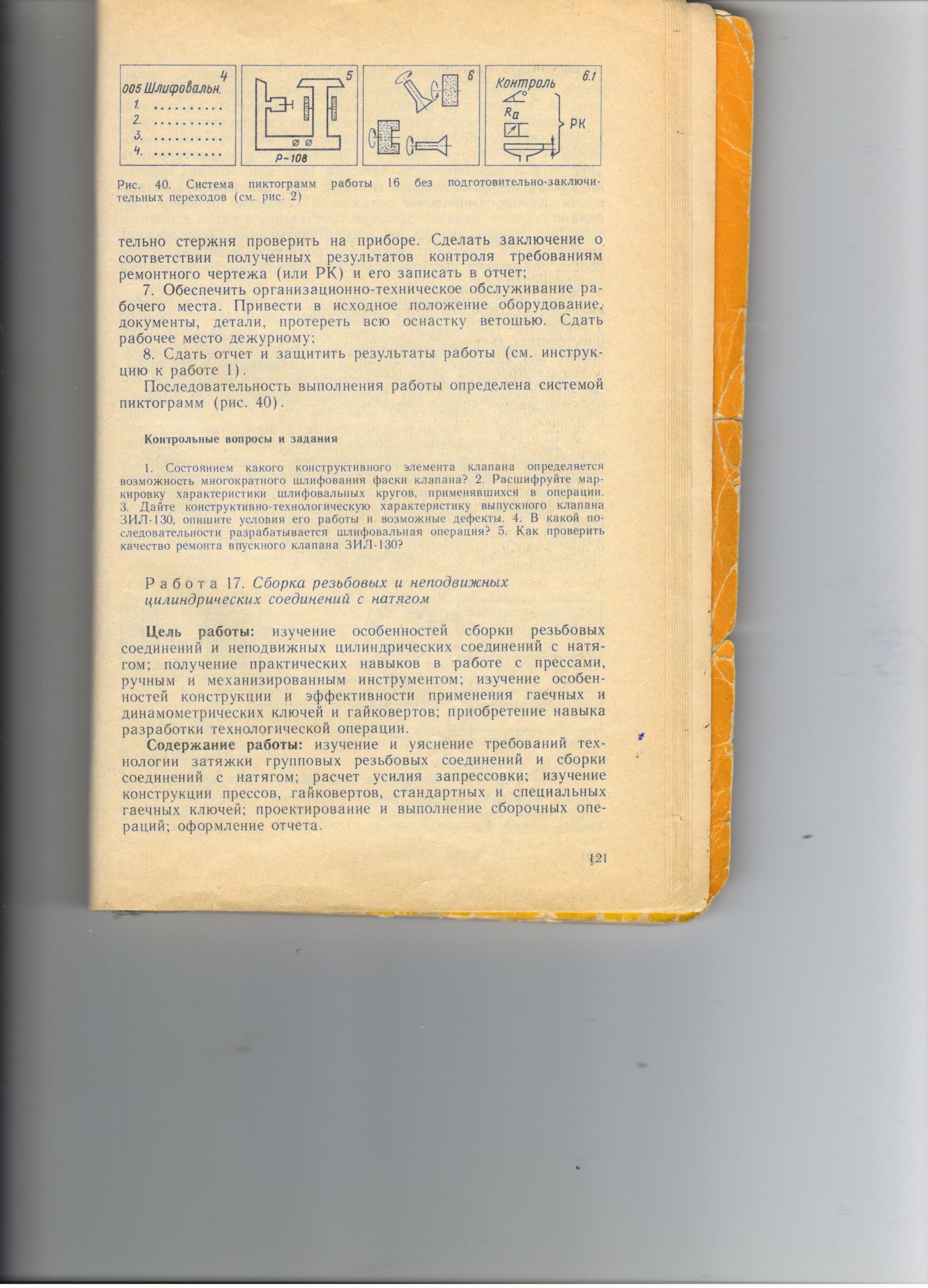 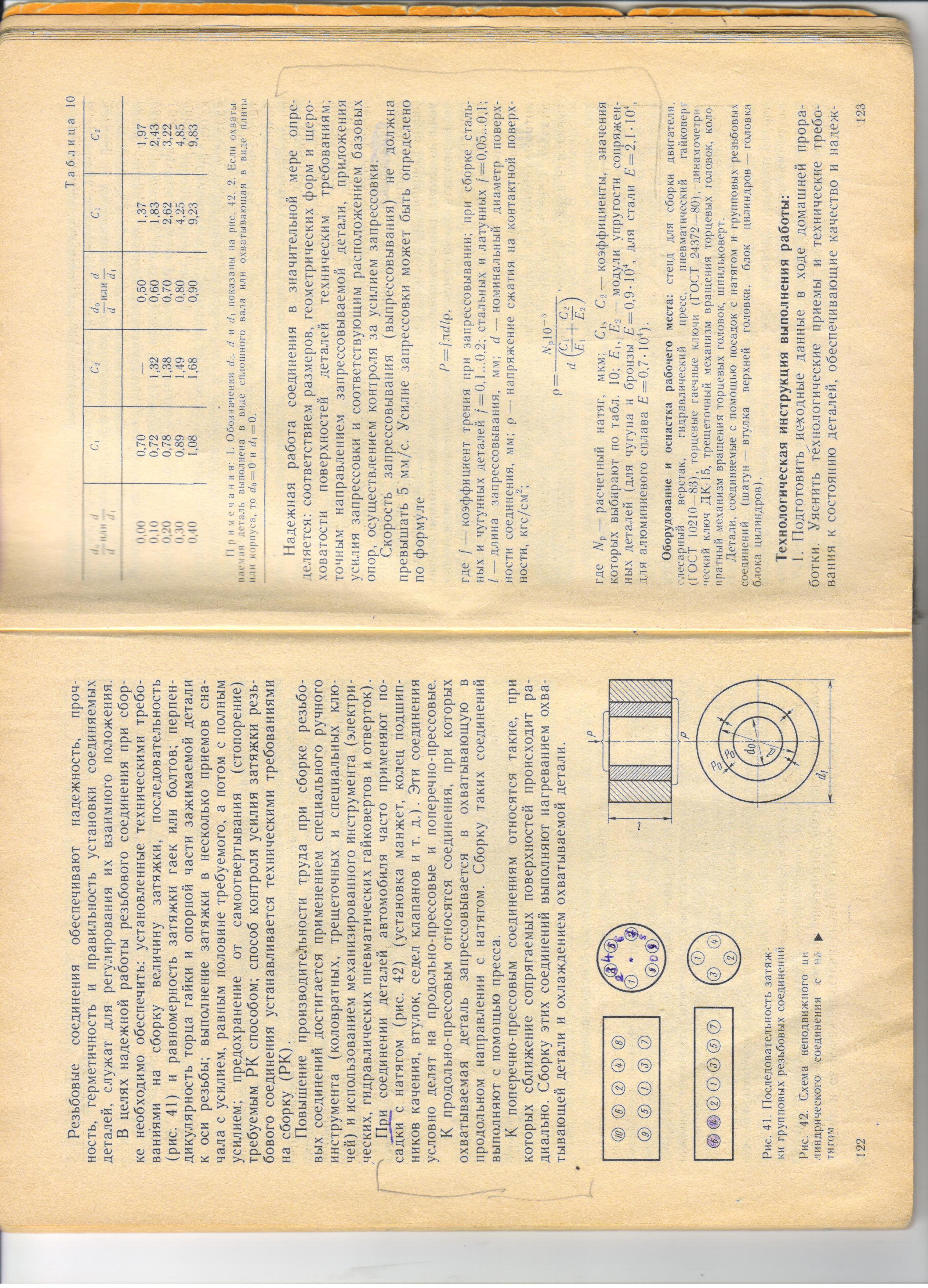 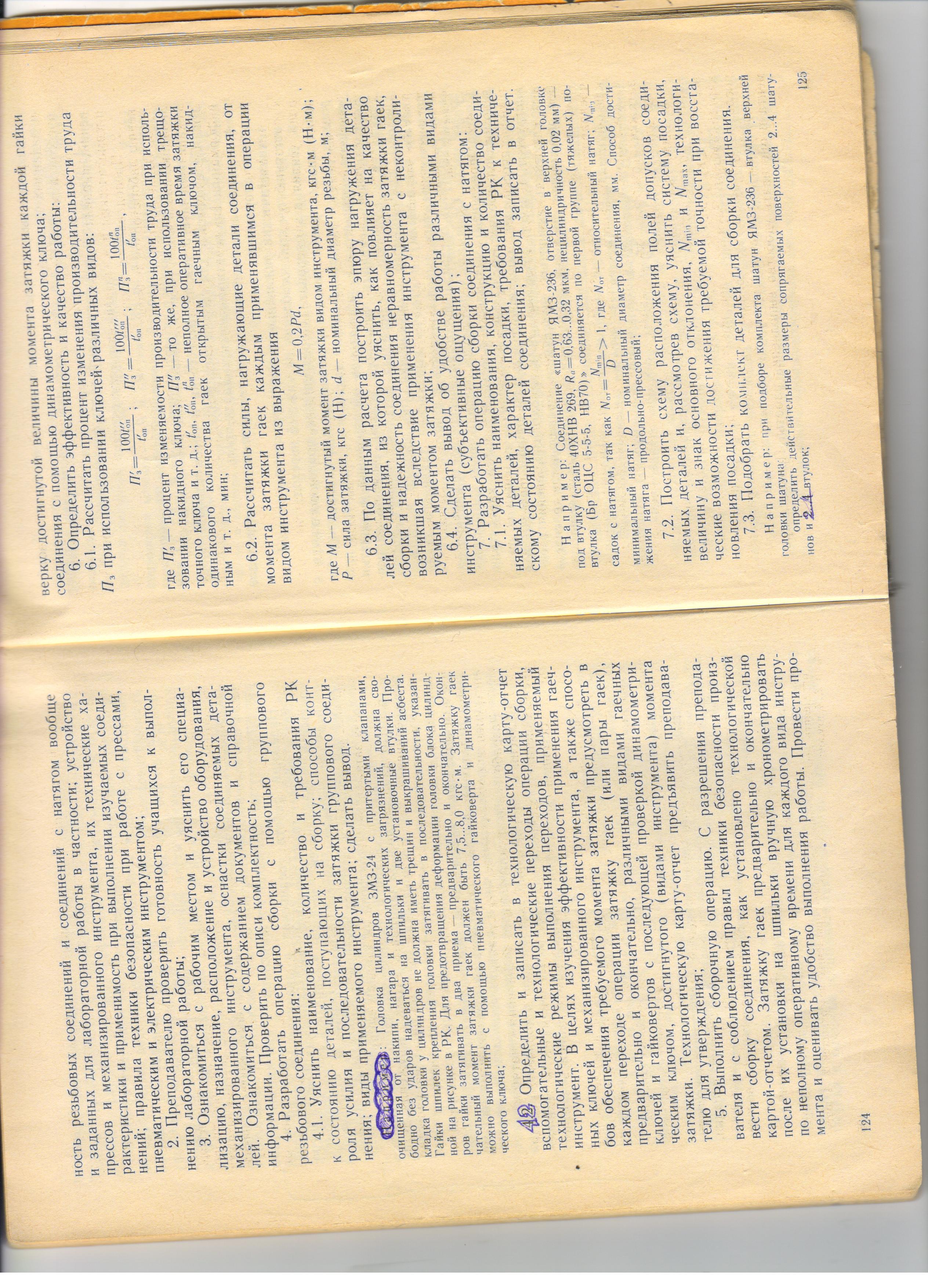 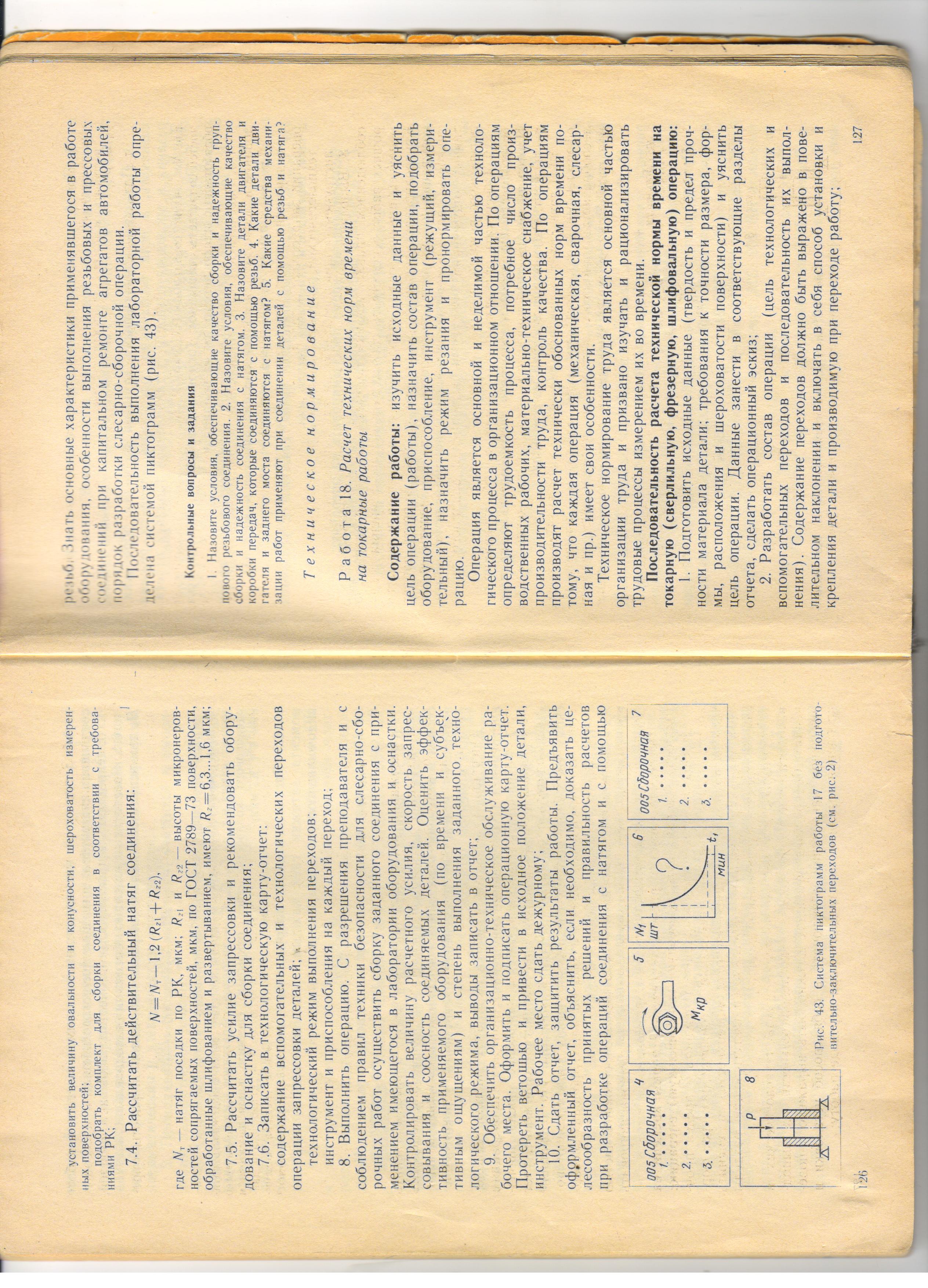 Контрольные вопросы:Ответить на контрольные вопросы приведенные в конце лабораторный работы Список литературы1.В.И.Карагодин Н.Н. Митрохин  Ремонт автомобилей и двигателей2 Виноградов Технологические процессы ремонта автомобилей3 методическое пособие для выполнения курсовых проектовПримечание: Решения сдать в электронном формате до  «28» марта 2020г.на электронную почту  temov98@list.ruКурсовые  работы для проверки представить в формате PDF до 26 марта 2020.